   ΘΕΜΑ: «ΠΡΟΣΚΛΗΣΗ ΕΚΔΗΛΩΣΗΣ ΕΝΔΙΑΦΕΡΟΝΤΟΣ ΓΙΑ ΠΡΑΓΜΑΤΟΠΟΙΗΣΗ ΕΚΔΡΟΜΗΣ»   ΣΧΕΤ: 129287/Γ2/2011 Υ.Α (ΦΕΚ 2769/τ. Β΄/02-12-2011)Το σχολείο μας προτίθεται να πραγματοποιήσει μία διήμερη εκπαιδευτική εκδρομή στην Αθήνα, στη Βουλή των Ελλήνων, (ημερομηνία αναχώρησης: 09/02/2017 - ημερομηνία επιστροφής: 10/02/2017). Θα συμμετάσχουν είκοσι τρεις (23) μαθητές από την Γ΄ τάξη και τρεις (03) συνοδοί καθηγητές. Προκειμένου και σύμφωνα με την κείμενη νομοθεσία να επιλεγεί το ταξιδιωτικό γραφείο που θα οργανώσει την παραπάνω εκπαιδευτική εκδρομή των μαθητών της Γ΄ τάξης, παρακαλούμε να μας αποστείλετε - σε περίπτωση που ενδιαφέρεστε – μέχρι  την Τετάρτη 25/01/2017 και ώρα 12:00 στο σχολείο (ταχυδρομικώς ή με οποιοδήποτε άλλο τρόπο) κλειστή προσφορά. Κάθε προσφορά να περιλαμβάνει το κόστος μετακίνησης μέσω της Γέφυρας Ρίου – Αντιρρίου καθώς και μέσω της Πορθμειακής Γραμμής.  Εκπρόθεσμες προσφορές δεν θα  ληφθούν υπόψη. Με την προσφορά θα πρέπει να υπάρχει  και υπεύθυνη δήλωση ότι το πρακτορείο διαθέτει ειδικό σήμα λειτουργίας, το οποίο βρίσκεται σε ισχύ. Επιθυμούμε:Το ξενοδοχείο ή τα ξενοδοχεία τα οποία θα προταθούν,  να αναφέρονται ονομαστικά.Όλα τα δωμάτια να βρίσκονται συγκεντρωμένα στο ίδιο κτίριο σε ένα όροφο, να είναι επτά (07)  δίκλινα και  τρία (03) τρίκλινα για τους μαθητές και τρία (03) μονόκλινα για τους συνοδούς  και να προσδιορίζεται η κατηγορία του καταλύματος.Στη διαμονή να συμπεριλαμβάνεται πρωινό. Το λεωφορείο να είναι στη διάθεσή μας για την πραγματοποίηση των μετακινήσεων.Ασφάλεια αστικής ευθύνης.Ασφάλιση συγκεκριμένης εκδρομής.Στο πρόγραμμα  να περιλαμβάνονται οπωσδήποτε οι παρακάτω τόποι των επισκέψεων:Αθήνα – Βουλή των Ελλήνων Ακρόπολη – Μουσείο ΑκρόποληςΣημειώνουμε ότι :Οι προσφορές θα ανοιχτούν όπως προβλέπει ο νόμος την ίδια μέρα ενώπιον επιτροπής καθηγητών, αντιπροσώπων των μαθητών και του Συλλόγου Γονέων και Κηδεμόνων.Θα πρέπει να αναφέρεται η τελική συνολική τιμή της εκδρομής και η επιβάρυνση ανά μαθητή.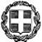 ΕΛΛΗΝΙΚΗ ΔΗΜΟΚΡΑΤΙΑΥΠΟΥΡΓΕΙΟ ΠΑΙΔΕΙΑΣ, ΕΡΕΥΝΑΣ ΚΑΙ ΘΡΗΣΚΕΥΜΑΤΩΝ ----ΠΕΡΙΦΕΡΕΙΑΚΗ Δ/ΝΣΗ Π. & Δ. ΕΚΠ/ΣΗΣ ΗΠΕΙΡΟΥ----Δ/ΝΣΗ ΔΕΥΤΕΡΟΒΑΘΜΙΑΣ ΕΚΠΑΙΔΕΥΣΗΣ  Ν. ΑΡΤΑΣ----                             ΓΥΜΝΑΣΙΟ ΠΕΤΑ----Ταχ. Δ/νση: ΠέταΤ.Κ. – Πόλη:47200 – Πέτα ΆρταςΙστοσελίδα: gym-peta.art.sch.grEmail: mail@gym-peta.art.sch.grΠληροφορίες: Δημήτριος   ΜαλτέζοςΤηλέφωνο:2681083207FAX: 2681083207ΑΝΑΚΟΙΝΟΠΟΙΗΣΗ ΩΣ ΠΡΟΣ ΤΟΝ ΑΡΙΘΜΟ ΤΩΝ ΜΑΘΗΤΩΝΠέτα, 17-01-2016Αρ. Πρωτ.:  25ΕΛΛΗΝΙΚΗ ΔΗΜΟΚΡΑΤΙΑΥΠΟΥΡΓΕΙΟ ΠΑΙΔΕΙΑΣ, ΕΡΕΥΝΑΣ ΚΑΙ ΘΡΗΣΚΕΥΜΑΤΩΝ ----ΠΕΡΙΦΕΡΕΙΑΚΗ Δ/ΝΣΗ Π. & Δ. ΕΚΠ/ΣΗΣ ΗΠΕΙΡΟΥ----Δ/ΝΣΗ ΔΕΥΤΕΡΟΒΑΘΜΙΑΣ ΕΚΠΑΙΔΕΥΣΗΣ  Ν. ΑΡΤΑΣ----                             ΓΥΜΝΑΣΙΟ ΠΕΤΑ----Ταχ. Δ/νση: ΠέταΤ.Κ. – Πόλη:47200 – Πέτα ΆρταςΙστοσελίδα: gym-peta.art.sch.grEmail: mail@gym-peta.art.sch.grΠληροφορίες: Δημήτριος   ΜαλτέζοςΤηλέφωνο:2681083207FAX: 2681083207ΕΛΛΗΝΙΚΗ ΔΗΜΟΚΡΑΤΙΑΥΠΟΥΡΓΕΙΟ ΠΑΙΔΕΙΑΣ, ΕΡΕΥΝΑΣ ΚΑΙ ΘΡΗΣΚΕΥΜΑΤΩΝ ----ΠΕΡΙΦΕΡΕΙΑΚΗ Δ/ΝΣΗ Π. & Δ. ΕΚΠ/ΣΗΣ ΗΠΕΙΡΟΥ----Δ/ΝΣΗ ΔΕΥΤΕΡΟΒΑΘΜΙΑΣ ΕΚΠΑΙΔΕΥΣΗΣ  Ν. ΑΡΤΑΣ----                             ΓΥΜΝΑΣΙΟ ΠΕΤΑ----Ταχ. Δ/νση: ΠέταΤ.Κ. – Πόλη:47200 – Πέτα ΆρταςΙστοσελίδα: gym-peta.art.sch.grEmail: mail@gym-peta.art.sch.grΠληροφορίες: Δημήτριος   ΜαλτέζοςΤηλέφωνο:2681083207FAX: 2681083207ΠΡΟΣΤΑΞΙΔΙΩΤΙΚΑ ΓΡΑΦΕΙΑΟ ΔιευθυντήςΔημήτριος Μαλτέζος